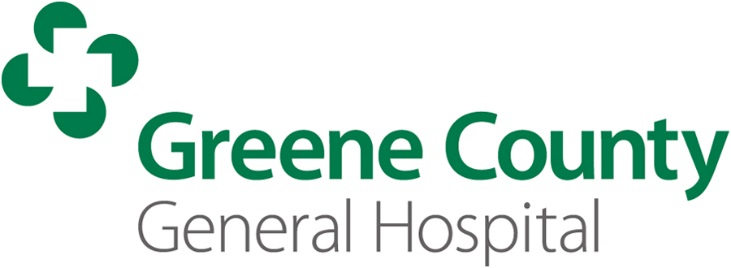                 Job DescriptionJob Title:  Intensive Care Registered Nurse Classification: Part Time/non-exempt NIGHTSHIFTEducation Graduate of accredited school of NursingReports to:  ICU Department Manager & CNOCreation Date:  05/03/2013Revised Date:Job SummaryThe ICU-RN provides direct and indirect patient care in the critical care setting. Communicates with physicians about changes in patient's clinical condition including hemodynamic monitoring, results of diagnostic studies and symptomatology. Responds quickly and accurately to changes in condition or response to treatment. Additionally, must be able to cross train and support other areas of the hospital to meet hospital staffing needs. Essential Duties & Responsibilities:Implements and monitors patient care plans Monitors, records and communicates patient condition as appropriate Serves as a primary coordinator of all disciplines for well-coordinated patient care Notes and carries out physician and nursing orders Assesses and coordinates patient's discharge planning needs with members of the healthcare teamFloats to other departments in the hospital, as neededOther duties as may be assigned.Job RequirementsEducation:  Graduate of an accredited school of Nursing.  BSN preferred.Licensure/Certification: Current CPR and ACLS certification; if not current, must have CPR within one month and ACLS within 6 mos.  PALS and TNCC preferred.  Current registered nursing license, in good standing with the Indiana State licensing board.Experience: 2 years full time critical care nursing experience required.  Excellent interpersonal skills for working with patients and the families of critically ill patients.  Basic computer knowledge required and knowledge of EMR software preferred.Physical Requirements: Ability to lift twenty (20) pounds.  Moving, lifting or transferring of patients may involve lifting of up to fifty (50) pounds; ability to stand and walk for extended periods; ability to bend, lean and stoop without hindrance; full range of body motion; fine motor skills and visual acuity; normal range of hearing. 